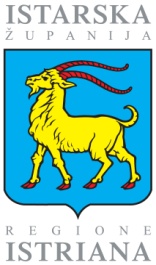 ISTARSKA ŽUPANIJAUpravni odjel za turizamProgram poticanja turističkih manifestacija u 2017. godiniU skladu s ugovornim obvezama korisnika potpore, uz popunjeno izvješće treba priložiti:Račune dobavljača i dokaze o izvršenom plaćanju (prihvatljivi su isključivo virmani ovjereni od poslovne banke; nalozi za plaćanje, kompenzacije, cesije, ponude i predračuni nisu prihvatljivi) za svaku pojedinu aktivnost navedenu u troškovniku MANIFESTACIJE,Financijsko izvješće, Press clipping i promo materijale manifestacije u kojima je istaknut grb Istarske županije i/ili da je manifestacija sufinancirana od strane Upravnog odjela za turizam IŽPod punom kaznenom i materijalnom odgovornošću u ime korisnika potpore izjavljujem da su svi podaci navedeni u ovom izvješću istiniti, točni i potpuni, da smo kod provedbe manifestacije vodili računa o izbjegavanju dvostrukog financiranja, te da nijedan priloženi račun odnosno trošak manifestacije nije sufinanciran, niti je za isti zatraženo sufinanciranje, iz drugih izvora.Program poticanja turističkih manifestacija u 2017. godiniNaziv manifestacije: _______________________________________IZVJEŠĆE O PROVEDBI MANIFESTACIJEIZVJEŠĆE O PROVEDBI MANIFESTACIJEIZVJEŠĆE O PROVEDBI MANIFESTACIJEIZVJEŠĆE O PROVEDBI MANIFESTACIJEPrilog ugovora o isplati potpore za turističku manifestaciju.Broj ugovora: Klasa: 334-01/17-01/05; Urbroj: 2163/1-10/1-17-______ od ________ 2017.Prilog ugovora o isplati potpore za turističku manifestaciju.Broj ugovora: Klasa: 334-01/17-01/05; Urbroj: 2163/1-10/1-17-______ od ________ 2017.Prilog ugovora o isplati potpore za turističku manifestaciju.Broj ugovora: Klasa: 334-01/17-01/05; Urbroj: 2163/1-10/1-17-______ od ________ 2017.Prilog ugovora o isplati potpore za turističku manifestaciju.Broj ugovora: Klasa: 334-01/17-01/05; Urbroj: 2163/1-10/1-17-______ od ________ 2017.Korisnik potpore:Korisnik potpore:Korisnik potpore:Navesti korisnika potporeNavesti korisnika potporeNavesti korisnika potporeNavesti korisnika potporeNaziv manifestacije:Naziv manifestacije:Naziv manifestacije:Navesti naziv manifestacijeNavesti naziv manifestacijeNavesti naziv manifestacijeNavesti naziv manifestacijeObrazac se ispunjava isključivo na računalu. U protivnom će se smatrati nevažećim.Obrazac se ispunjava isključivo na računalu. U protivnom će se smatrati nevažećim.Obrazac se ispunjava isključivo na računalu. U protivnom će se smatrati nevažećim.Obrazac se ispunjava isključivo na računalu. U protivnom će se smatrati nevažećim.Provedba manifestacije(opisati sve aktivnosti koje su provedene u sklopu manifestacije)Broj sudionika na manifestaciji(navedite broj izlagača, natjecatelja, predavača i drugih sudionika, i na koji način su sudjelovali u manifestaciji)Broj posjetitelja (navedite broj posjetitelja)Realizacija ciljeva  (navedite u kojoj mjeri su ostvareni ciljevi manifestacije koje ste naveli u prijavi)Realizacija kvalitativnih ciljevaRealizacija ciljeva  (navedite u kojoj mjeri su ostvareni ciljevi manifestacije koje ste naveli u prijavi)Realizacija ciljeva  (navedite u kojoj mjeri su ostvareni ciljevi manifestacije koje ste naveli u prijavi)Realizacija kvantitativnih ciljevaRealizacija ciljeva  (navedite u kojoj mjeri su ostvareni ciljevi manifestacije koje ste naveli u prijavi)Evaluacija manifestacije– ako je izvršena(navesti kako je provedena evaluacija, tko ju je proveo, te koji rezultati su proizašli iz evaluacije,i priložiti dobivene rezultate)Suradnja s medijima(navesti medije s kojima ste surađivali vezano za ovu manifestaciju i opisati u čemu se sastojala ta suradnja)Datum:(vlastoručni potpis odgovorne osobei pečat prijavitelja)FINANCIJSKO IZVJEŠĆEFINANCIJSKO IZVJEŠĆEFINANCIJSKO IZVJEŠĆEFINANCIJSKO IZVJEŠĆEFINANCIJSKO IZVJEŠĆEFINANCIJSKO IZVJEŠĆEPrihodi manifestacije (navesti sve prihode manifestacije: vlastita sredstva, sponzorstva, donacije, subvencije, potpore, prihodi od prodaje ulaznica i dr.):Prihodi manifestacije (navesti sve prihode manifestacije: vlastita sredstva, sponzorstva, donacije, subvencije, potpore, prihodi od prodaje ulaznica i dr.):Prihodi manifestacije (navesti sve prihode manifestacije: vlastita sredstva, sponzorstva, donacije, subvencije, potpore, prihodi od prodaje ulaznica i dr.):Prihodi manifestacije (navesti sve prihode manifestacije: vlastita sredstva, sponzorstva, donacije, subvencije, potpore, prihodi od prodaje ulaznica i dr.):Prihodi manifestacije (navesti sve prihode manifestacije: vlastita sredstva, sponzorstva, donacije, subvencije, potpore, prihodi od prodaje ulaznica i dr.):Prihodi manifestacije (navesti sve prihode manifestacije: vlastita sredstva, sponzorstva, donacije, subvencije, potpore, prihodi od prodaje ulaznica i dr.):R.b.Vrsta i izvor prihodaVrsta i izvor prihodaVrsta i izvor prihodaIznos (kn)Iznos (kn)1.2.3.4.5.6.7.8.9.10.11.12.UKUPNI PRIHODI:UKUPNI PRIHODI:UKUPNI PRIHODI:UKUPNI PRIHODI:Troškovi manifestacijeTroškovi manifestacijeTroškovi manifestacijeTroškovi manifestacijeTroškovi manifestacijeTroškovi manifestacijeR.b.Naziv i namjena troška (navesti sve troškove manifestacije)Naziv i namjena troška (navesti sve troškove manifestacije)Naziv i namjena troška (navesti sve troškove manifestacije)Iznos (kn)Iznos (kn)1.2.3.4.5.6.7.8.9.10.11.12.UKUPNI RASHODI:UKUPNI RASHODI:UKUPNI RASHODI:UKUPNI RASHODI:Po potrebi se u financijsko izvješće mogu dodavati nove stavke.Po potrebi se u financijsko izvješće mogu dodavati nove stavke.Datum:(vlastoručni potpis odgovorne osobei pečat prijavitelja)